2023 PHARMACY-RELATED LEGISLATION	 											  	    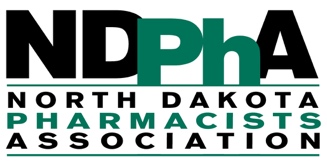 North Dakota Legislature											Updated: 2/17/23HELPFUL LINKSND Legislative Council homepage: North Dakota Legislative Branch | North Dakota Legislative Branch (ndlegis.gov)LOCATE YOUR LEGISLATORS: Assembly Members | North Dakota Legislative Branch (ndlegis.gov) Just plug in your address or zip code. How a Bill Becomes a Law: bill-law.pdf (ndlegis.gov)ND Bill Status Inquiry (look up any bill and actions on the bill): 	North Dakota Legislative Branch | North Dakota Legislative Branch (ndlegis.gov) and use the search feature in the top right corner to search by bill number and year. NOTE:  If a bill number is highlighted, a hearing has been scheduled for the upcoming week. As in the past, we will send weekly updates during the legislative session to our members. Please let me know if you have any questions. Thank you. Mikebill #descriptionHOUSE commhouse hearingcomm actionhouse actionsenate commsenate hearingcomm actionSENATE ACTIONHouse Bills1029Regulation of community health workers and Medicaid reimbursement for community health worker servicesHouse Human Services01/092:15 DO NOT PASS14-0FAILED 0-901047Relating to the requirement that health insurers provide certain information to the department of health and human servicesHouse Human Services01/109:00 DO PASS10-2-2PASSED 88-51095Relating to the inclusion of comprehensive medication management services in health benefit plansHouse Human Services 01/179:30Amended DO PASS14-0PASSED91-01121Relating to assault on a health care facility employee and to provide a penalty.House Judiciary 01/1010:00DO NOT PASS 7-6PASSED 67-251164Relating to limitations on cannabinoid edible products; and to amend and reenact section 19-24.1-01 of the North Dakota Century Code, relating to the definition of cannabinoid edible productsHouse Human Services01/189:15DO NOT PASS14-0FAILED20-721165Relating to powers and duties of the department of health and human services public health division, central public health laboratory, and surge staffing.House Human Services01/112:00 DO PASS13-0-1PASSED91-11200Relating to COVID-19 vaccinations and experimental vaccines for students at institutions of higher education; and to amend and reenact subsection 1 of section 23-07-17.1 of the North Dakota Century Code, relating to school and day care immunizations.House Human Services01/232:45      AmendedPASSED12-2PASSED 78-131202Relating to regulating edible medical marijuana products; to amend and reenact section 19-24.1-01 of the North Dakota Century Code, relating to definitions relating to medical marijuana products; and to declare an emergency.House Human Services01/189:00AMENDED DO PASS9-5FAILED 55-37ReconsideredFAILED60-33Needed 2/3 majority vote 1207Relating to publication of vaccine adverse event data.House Human     Services01/2311:00DO PASS13-1-0PASSED 86-51321Relating to NDPERS contracts for health benefits and make-up of the NDPERS Board of TrusteesHouse Industry, Business & Labor1-182:301372Relating to occupational and professional licensing of foreign practitioners who are residents.House Industry, Business & Labor02/078:00DO NOT PASS13-0-1FAILED 0-901374Relating to competition between the government and private industry. House Industry Business & Labor01/239:00DO NOT PASS 13-0-1FAILED 14-791406Relating to studying vaccines and the medical liability of a governmental entity. House Human Services01/2310:30DO NOT PASS9-4-1FAILED 32-591413Relating to out-of-pocket expenses for health care services.HouseIndustryBusiness & Labor01/258:00DO NOT PASS9-4-1PASSED 51-401416Relating to the freedom of choice for health care services.House Human Services02/0610:00DO PASS14-0PASSED 84-91435Relating to Medicaid fraud retention of records requirements; and to provide a penalty.House Human Services01/312:45DO PASS 14-0PASSED 89-41447Relating to creation of the opioid settlement fund; to amend and reenact section 5 of chapter 3 of the 2021 Session Laws, relating to the funding of the opioid treatment and prevention program; to provide for a transfer; and to declare an emergency.House Human Services02/089:001455Relating to a sales and use tax exemption for materials used in the research and development of bioscience and biotechnology and manufacture of bioscience and biotechnology products; and to provide an effective date.House Finance and Taxation02/089:00AMENDEDDO PASS 8-61502Relating to medical certification requirements, prohibitions on hospitals and health care facilities requiring employees receive certain vaccinations, and access to hospital care.House Human Services01/232:30AMENDED DO PASS13-0-1PASSED 87-41505Relating to a prohibition on requiring a vaccination; and to provide a penalty.House Human Services02/079:00AMENDED DO NOT PASS
9-5FAILED 31-601525A BILL for an Act to provide an appropriation to the university of North Dakota and to North Dakota state university.House Human Services02/143:30DO NOT PASS 23-0FAILED 8-80SENATE BILLS2003A BILL for an Act to provide an appropriation for defraying the expenses of the attorney general.Senate Appropriations2/166:102010A BILL for an Act to provide an appropriation for the expenses of the insurance commissioner; and to provide an appropriation for the distribution of funds from the insurance tax distribution fund.Senate Appropriations02/0810:50DO PASS 15-1PASSED 31-142012A BILL for an Act to provide an appropriation for defraying the expenses of various divisions of the department of health and human services; to provide an exemption; and to provide for a report.Senate Appropriations02/16    4:502030Relating to value-based purchasing for medical assistance; to provide for a department of health and human services study of value-based purchasing for pharmaceuticals as a feasible option for the state; and to provide for a legislative management report.Senate Human Services1-1610:00    Amended DO PASS6-0PASSED47-02031Relating to Canadian drug reference rate pricing and NDPERS prescription drug pilot program.Senate Human Services1-172:30DO NOT PASS5-1-0FAILED14-332068Relating to the maximum concentration or amount of tetrahydrocannabinol permitted in a thirty-day period.Senate Judiciary1/041:30 PMDO NOT PASS4-3AmendedPASSED33-142093Relating to the scheduling of controlled substances; and to declare an emergency.Senate         Judiciary1/119:00 AMAmended DO PASS7-0PASSED47-02153Relating to the core functions of public health units.Senate Human Services01/189:30DO PASS6-0PASSED34-122155A BILL for an Act to provide an appropriation to the department of health and human services for federally qualified health center grants; and to provide for a legislative management study on expanding the number of federally qualified health centers.Senate Appropriations02/089:45DO PASS6-0PASS 46-12156Relating to drug use review board and medical assistance prior authorization.Senate Human Services01/1611:00Amended DO PASS6-0PASSED 46-0 2158A BILL for an Act to provide for a legislative management study of the comprehensive health association of North Dakota.Senate Human Services01/179:00DO PASS6-0PASSED 47-02160Relating to health insurance coverage of telehealth.Senate Human Services2/1410:00DO PASS 4-2AmendedFAILED 4-432184Relating to the uniform regulation of occupational and professional boards. Senate Workforce & Development02/179:002201Relating to medical marijuana certification and application feesSenate Appropriations01/252:00AMENDED DO PASS6-0-0PASSED 44-0 2217Relating to the calculation of interchange fees for electronic payment transactions (credit cards).Senate Finance and Taxation01/259:00Do Pass6-0PASSED26-212247Relating to divisive concepts at institutions of higher education; to provide a report; and to provide an expiration date.Senate Education01/303:00Amended DO PASS 6-0PASSED 38-62249Relating to the centralization of administration for occupational and practice board under the Insurance Commissioner.Workforce Development02/162:302274Relating to discrimination based on vaccination status or possession of an immunity passport. Senate Human Services2/139:30Amended DO PASS 4-2PASSED 24-232333Relating to annually reconvened sessions of the legislative assembly.Senate State and Local Government01/279:00DO PASS5-0FAILED 21-262337Relating to occupational and professional board financial and IT requirements. Senate Workforce Development 01/263:30DO NOT PASS5-0-1FAILED 1-462378Relating to clinician-administered drugs.Senate Human Services02/089:00DO PASS 4-2PASSED 43-32384Relating to prohibiting the use of vaccines developed using messenger ribonucleic acid technology in the state; and to provide a penalty.Senate Human Services02/079:30DO NOT PASS
6-0AmendedPASSED 25-222389Relating to prior authorization for health insurance.Senate Human Services2/178:30DO PASS 4-1-1